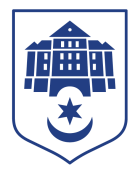 Тернопільська міська рада восьмого скликанняПротокол № 76позапланового засідання виконавчого комітету міської ради02.12.2021				Початок засідання								17.00Головуючий: Надал Сергій.Присутні на засіданні : Гірчак Ігор, Дідич Володимир, Кошулінський Руслан, Кузьма Ольга, Крисоватий Ігор, Надал Сергій, Остапчук Вікторія, Стемковський Владислав, Татарин Богдан, Туткалюк Ольга, Хімейчук Іван.Відсутні: Корнутяк Володимир, Осадця Сергій, Солтис Віктор, Якимчук Петро.Кворум є – 11 членів виконавчого комітету. СЛУХАЛИ: Про перерозподіл бюджетних асигнуваньДОПОВІДАЛА: Остапчук Вікторія.ГОЛОСУВАННЯ: за – 11, проти – 0, утримались – 0.ВИРІШИЛИ: рішення № 1106 додається.          Міський голова						Сергій НАДАЛІрина Чорній 0674472610